St. JOSEPH’S COLLEGE (AUTONOMOUS), BANGALORE-27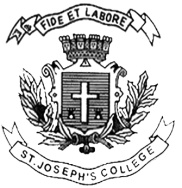       MA ECONOMICS – II SEMESTER 	          SEMESTER EXAMINATION – APRIL 2018EC 8216- Public Economics and FinanceTime: 2 and half hrs.							Maximum marks: 70This question paper has 1 printed page and 3 partsPART AAnswer any TEN of the following							2x10=20Define public finance.With a labeled diagram discuss the derivation of market demand curve for a public good.State the assumptions of Tiebout Hypothesis.What are merit goods? Give examples.State the median voter hypothesis.Define social discount rate.Distinguish between tax evasion and tax avoidance.Write a brief note on crowding out effect of public debt.How can budget deficits be financed?Distinguish between programme budgeting and zero based budgeting.Define fiscal federalism.List any two obligatory functions of the urban local governments.PART BAnswer any TWO of the following							10x2=20Explain the effects of public expenditure on production, distribution and stabilisation.Write a note on GST and its impact on the Indian Economy.Examine the Centre and state financial relationship in India.PART CAnswer any TWO of the following							15x2=30Describe the concept of externalities, its characteristics and its types. Examine the public sector solution to the externality problem.Discuss the ability to pay and benefit approaches of taxation. Explain the trends of tax revenue in India.Define Fiscal policy. What are the instruments of Fiscal policy? Examine the role of fiscal policy in a developing country.